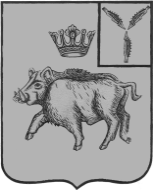 АДМИНИСТРАЦИЯБАЛТАЙСКОГО МУНИЦИПАЛЬНОГО РАЙОНА
САРАТОВСКОЙ ОБЛАСТИП О С Т А Н О В Л Е Н И Ес.БалтайОб отмене некоторых постановлений администрации Балтайского муниципального районаРуководствуясь Уставом Балтайского муниципального района,ПОСТАНОВЛЯЮ:1.Отменить следующие постановления администрации Балтайского муниципального района:-от 21.04.2016 № 141 «Об утверждении Перечня государственных услуг, полномочия по исполнению которых переданы администрации Балтайского муниципального района, предоставление которых организуется в многофункциональном центре предоставления государственных и муниципальных услуг»;-от 11.01.2019 № 1 «О внесении изменений в постановление администрации Балтайского муниципального района от 21.04.2016 № 141 «Об утверждении Перечня государственных услуг, полномочия по исполнению которых переданы администрации Балтайского муниципального района, предоставление которых организуется в многофункциональном центре предоставления государственных и муниципальных услуг».2.Признать утратившим силу пункт 97 постановления администрации Балтайского муниципального района от 09.09.2019 № 377 «О внесении изменений в некоторые постановления администрации Балтайского муниципального района».2.Настоящее постановление вступает в силу со дня его обнародования3.Контроль за исполнение настоящего постановления оставляю за собой.Глава Балтайского муниципального района						        А.А.Грунов